2012 års Morakniv® stipendiat utsedd2012 års Stipendium Morakniv® om summan 25 121 kr tilldelas Jonas Thomsson med motiveringen: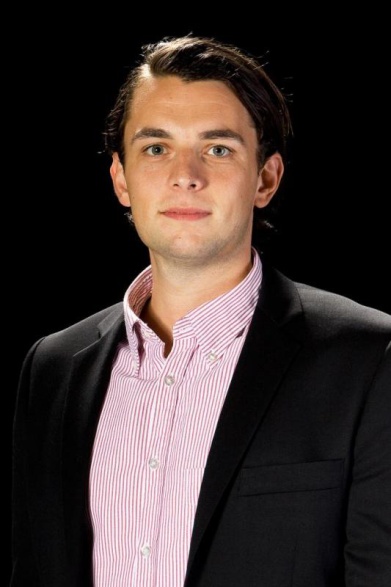 ”Årets stipendiat har både som aktiv och ledare levererat resultat på högsta nivå genom ett brinnande intresse för sin sport. Han har vågat visa vägen och ta ansvar, bland annat genom att vara Moras första proffsspelare i sin idrott och i rollen som sportchef. I sitt utövande har han alltid varit en mycket god ambassadör för Mora och visat omtanke genom att ge tillbaka av sina erfarenheter och kunskaper till moderföreningen 
KAIS Mora.” Om stipendiatenJonas Thomson är 29 år och sportchef för KAIS Mora, samtidigt som han spelar innebandy på högsta nivå i SSL. Jonas är uppvuxen i Mora och avslutade sin skoltid med att gå ut S:t Mikaelskolans första innebandyklass. Jonas har spelat VM, Svenska Superligan och varit Moras första innebandyproffs genom spel i den schweiziska ligan. Till hösten väntar studier i Cruyff Management Diploma for Athletes vid Handelshögskolan i Stockholm.Om stipendiet Mora of Sweden har tillverkat knivar i Mora sedan 1891 och Stipendium Morakniv® är instiftat till minne av de tidiga kniv-entreprenörerna i företagets och bygdens historia. Stipendiet delas ut till en ’vass och skärpt’ person för fortsatt utveckling inom sitt utövande. Det riktar sig till en aktiv inom idrott, kultur eller utbildning/forskning som redan har nått tydlig framgång i sitt utövande, samt är en god ambassadör för bygden. Stipendiet ska stimulera till fortsatt utveckling och en målmedveten satsning för att nå ytterligare framgång och tillhöra en toppnivå inom sitt utövande. Juryn har bestått av:Zornmuseet	Johan Cederlund Siljan Turism 	Birgitta Pettersson F d KJ Eriksson 	Bo ErikssonF d Frosts 	Anders BraskMora of Sweden 	Pia Kadfalk Mora of Sweden 	Fredrik Skarp Mora of Sweden2012-10-14